ПРОТОКОЛ № 1Всеукраїнського конкурсу для педагогічних працівників з нагоди відзначення Всесвітнього Дня екологічного маркування (World Ecolabel Day)07.12.2020 року                                                                                                  м. КиївВзяли участь в розгляді конкурсних робіт:  Члени конкурсної комісії:Олександр Маріковський, Народний депутат України, Заступник голови Комітету Верховної Ради України з питань екологічної політики та природокористування Руслан Стрілець, заступник Міністра захисту довкілля та природних ресурсів України з питань цифрового розвитку, цифрових трансформацій і цифровізації Олександр Бондар, ректор Державної екологічної академії післядипломної освіти та управління, доктор біологічних наук, професор, член-кор. НААНУ, Заслужений діяч науки і техніки України Наталія Бескова, начальник відділу змісту освіти, мовної політики та освіти національних меншин. головного управління шкільної освіти Директорату шкільної освіти Міністерства освіти і науки УкраїниСвітлана Фіцайло, головний спеціаліст Відділу змісту освіти, мовної політики та освіти національних меншин. Головного управління шкільної освіти Директорату шкільної освіти Міністерства освіти і науки УкраїниЄвген Баженков, кандидат наук з фізичного виховання і спорту, в.о. директора Інституту модернізації змісту освіти Олена Пометун, член-кореспондент НАПН України, доктор педагогічних наук, професор, завідувачка лабораторії суспільствознавчої освіти Інституту педагогіки Національної академії педагогічних наук України Галина Сєрова, кандидат педагогічних наук, директор Орхуського центру Міністерства захисту довкілля та природних ресурсів України Людмила Циганок, президент Професійної асоціації екологів України, CEO Ecobusiness Group, засновник Ecotransformation Ігор Женевський, директор ТОВ «Фарби Колорит» Олексій Веренікін, генеральний директор компанії Де Ла Марк Микола Хавряк, технолог ТзОВ «Снєжка-Україна»Оксана Щербак, головний редактор GreenPostЧлени Оргкомітету Конкурсу:Світлана Берзіна, президент ВГО «Жива планета»Світлана Малікова, науковий співробітник відділу цифрових освітньо-наукових систем НДУ «Інститут модернізації змісту освіти» Міністерства освіти та науки УкраїниГалина Бузан, координатор проектів ВГО «Жива планета»Олена Іванова, менеджер екологічних систем Центру екологічної сертифікації та маркуванняВГО «Жива планета»Світлана Перминова, директор Центру екологічної сертифікації ВГО «Жива планета»Порядок денний:Про проведення попередньої оцінки конкурсних робіт, надісланих педагогічними працівниками Всеукраїнського конкурсу для педагогічних працівників з нагоди відзначення Всесвітнього Дня екологічного маркування (World Ecolabel Day) (далі – Конкурс)Доповідач – Г. Бузан Щодо визначення переможців і затвердження результатів Конкурсу.Доповідач – С. Перминова Щодо затвердження призового фонду для нагородження переможців Конкурсу.Доповідачі – С. Берзіна, О. Іванова, Г. Бузан.Виступили: Г. Бузан – доповіла про здійснення попередньої оцінки конкурсних робіт учасників Конкурсу. Всього на Конкурс було зареєстровано  1576 учасників. З них 139 педагогів-фіналістів, які виконали всі умови Конкурсу і окрім проведеного заняття «Екологічне маркування – чому це важливо», розробили та провели власний тематичний навчально-виховний захід.Реєстраційна відомость додаються в форматі exl.С. Перминова – доповіла, що згідно з Положенням про Конкурс критеріями оцінки були:обов’язкова практична реалізація педагогічного задуму з власними учнями (наявність відео-фото матеріалів);оригінальна авторська ідея сценарію;активна участь дітей у заході;спрямованість заходу на поінформування інших учнів і дорослих про значення екологічного маркування.Під час розгляду робіт конкурсантів були відібрані найцікавіші кейси, з високим рівнем якості педагогічної роботи, яка викликала зацікавленість учнів до теми, розкрила творчий потенціал та підвисила рівень їхньої екологічної компетентності.За результатом розгляду робіт Конкурсною комісією було запропоновано обрати наступних переможців:1 місце – Волторніст Надію Миколаївну, вчителя початкових класів Лохвицької гімназії №1 (Полтавська обл.)2 місце – Карпицьку Олену Вікторівну, вчителя початкових класів Глухівської загальноосвітньої школи І-ІІІ ст. № 6 (Сумська обл.) 3 місце – Семеног Тетяну Миколаївну, вчителя початкових класів Міжнародного ліцею «Глобус» (м. Київ).Крім визначення призових місць, було визначено переможців у призових номінаціях:Гуменюк Валентину Миколаївну, вчителя фізики, астрономії, інформатики (5-11класи) Брагинівської ЗОШ І-ІІІ ступенів (Дніпропетровська обл.) за роботу «Мій дім 2020» у номінації «Ecolabeling and our future»Дученко Аніту Петрівну, вчителя біології (6-10 класи) комунального закладу «Навчально-виховний комплекс: загальноосвітня школа І-ІІІ ступенів – гімназія № 6» (м. Вінниця), за роботу «Квест по фейковим маркуванням» у номінації «Stop grinwashing».Бондарь Наталію Петрівну, вчителя фізики, астрономії та природознавства (5, 8, 10, 11 класи) комунального закладу «Ліцей №1» Кам'янської міської ради» (Дніпропетровська обл.) за роботу «Чому екологічне маркування - це важливо» в номінації «Ecolabeling and sustainable development».Литвин-Матійчук Інгу Леонідівну, вчителя природознавства, екології, основ здоров'я (5-11 класи) ОЗО «Овруцька гімназія імені А. Малишка» (Житомирська обл.), за роботу «Екологічно просвітницька акція «Потрібно знати» в номінації «Ecolabeling and eco-friendly lifestyle».С. Берзіна – доповіла, що переможці конкурсу нагороджуються дипломами і грошовими преміями кожний у розмірі:•	25000,00 грн. – 1 місце;•	15000,00 грн. – 2 місце;•	10000,00 грн. – 3 місце.Призовий фонд в розмірі 50 000 грн. забезпечує ВГО «Жива планета».Всі учасники Конкурсу, які не зайняли призових місць а саме 132 педагоги-фіналісти отримують електронною поштою дипломи фіналістів та сертифікат на 20% знижки від       ТМ Delamark на придбання продукції власного виробництва.О. Іванова – доповіла про те, що за номінаціями, що визначені партнерами Конкурсу, переможці в призових номінаціях отримують:Номінація «Ecolabeling and our future» та сертифікат від ТОВ «Фарби Колорит» на 5 тис. грн. для придбання екологічно сертифікованої лакофарбової продукції Kolorit Ukraine + сертифікат на 15 тис. грн. для ремонту класної кімнати продукцією Kolorit.Номінація «Stop grinwashing» та сертифікат від Екологічно безпечна побутова хімія Delamark на 3 тис. грн. для придбання екологічно сертифікованої побутової хімії та косметики.Номінація «Ecolabeling and sustainable development» та грошову премію в розмірі 3 тис. грн. від Зелена Грядка – виробника екологічно сертифікованих салатів ТОВ Грін Філд.Номінація «Ecolabeling and eco-friendly lifestyle» та грошову премію в розмірі 3 тис. грн. від журналу Екологія підприємства.Вирішили: Затвердити результати Конкурсу відповідно категорії, переможця та нагород, згідно з даними наведеними в таблиці:Голова засідання						С. Берзіна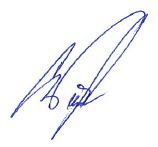 Секретар засідання				Г. Бузан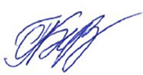 КатегоріяПІБ та посада переможцяКонтактна інформаціяНагородаІ місцеВолторніст Надія Миколаївна, вчитель початкових класів, 1 клас	+380953241980nadiavoltolnist@gmail.com  Лохвицька гімназія №1, м. Лохвиця Полтавської областіДиплом переможця,  грошова премія в розмірі 25 тис. грн.ІІ місцеКарпицька Олена Вікторівна, вчитель початкових класів, 2 клас+380959221699karpe5@ukr.netГлухівська загальноосвітня школа І-ІІІ ст. №6 Глухівської міської ради Сумської області, м. ГлухівДиплом переможця, грошова премія в розмірі 15 тис. грн.ІІІ місцеСеменог Тетяна Миколаївна  вчитель початкових класів, 3 клас+380675816311semenogtetana@gmail.comМіжнародний ліцей «Глобус», м. КиївДиплом переможця,  грошова премія в розмірі 10 тис. грн.Номінація «Ecolabeling and our future»Гуменюк Валентина Миколаївна, вчителя фізики, астрономії, інформатики (5-11класи)+ 380962887764walentina1964@gmail.comБрагинівська ЗОШ І-ІІІ ступенів Петропавлівської районної ради Дніпропетровської області, село БогинівкаДиплом переможця, сертифікат від ТОВ «Фарби Колорит» на 5 тис. грн. для придбання екологічно сертифікованої лакофарбової продукції Kolorit Ukraine + сертифікат на 15 тис. грн. для ремонту класної кімнати продукцією Kolorit.Номінація «Stop greenwashing»Дученко Аніта Петрівна, вчителя біології (6-10 класи)+380969858403anitaduchenko97@gmail.comКомунальний заклад «Навчально-виховний комплекс: загальноосвітня школа І-ІІІ ступенів – гімназія № 6»,      м. ВінницяДиплом переможця, сертифікат від ТМ Delamark на 3 тис. грн. для придбання екологічно сертифікованої побутової хімії та косметики.номінації «Ecolabeling and sustainable development»Бондарь Наталія Петрівна, вчитель фізики, астрономії та природознавства (5, 8, 10, 11 класи)+380961051390, bondar_np@ukr.net   Комунальний заклад «Ліцей №1» Кам'янської міської радиДиплом переможця, грошова премія в розмірі 3 тис. грн. від ТМ Зелена Грядка ТОВ Грін Філд.Номінація «Ecolabeling and eco-friendly lifestyle»Литвин-Матійчук Інга Леонідівна, вчитель природознавства, екології, основ здоров'я (5-11 класи)+380971157918 ingalitvin311@gmail.comОЗО «Овруцька гімназія імені А. Малишка» Житомирської областіДиплом переможця, грошова премія в розмірі 3 тис. грн. від журналу «Екологія підприємства».